Publicado en Madrid el 27/04/2022 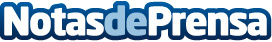 El escritor Ronald Guzmán relata la dura realidad de la emigración en 'Nadie te lo dirá antes de partir'La obra detalla las experiencias de algunas personas que se han visto forzadas a buscar un nuevo hogar en el extranjero, incluyendo las del propio autor, y ofrece algunas sugerencias para preparar la mente para este arduo viajeDatos de contacto:Editorial TregolamServicios editoriales918 675 960Nota de prensa publicada en: https://www.notasdeprensa.es/el-escritor-ronald-guzman-relata-la-dura Categorias: Nacional Viaje Literatura Sociedad http://www.notasdeprensa.es